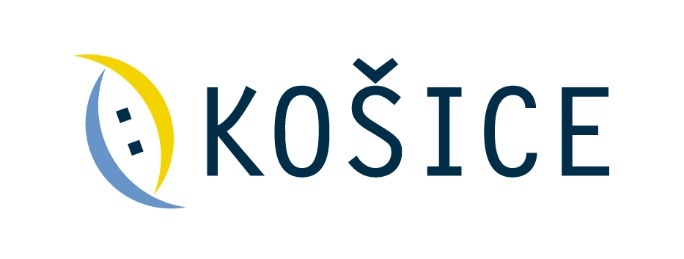 SÚŤAŽNÉ PODKLADYVEREJNÁ SÚŤAŽrealizovaná v súlade so zákonom č. 343/2015 Z. z. o verejnom obstarávaní 
a o zmene a doplnení niektorých zákonov v platnom znení („ZVO“)
 („verejná súťaž“)/služba/evidenčné číslo verejnej súťaže: KE/1/2019PREDMET ZÁKAZKYModernizácia električkových tratí v Košiciach - 2. etapa – 2.časť, projektová dokumentáciaV Košiciach, dňa 18.10.2019ČASŤ A. Pokyny pre uchádzačov	4ODDIEL I. Všeobecné informácie	41	Identifikácia verejného obstarávateľa	42	Predmet zákazky	43	Komplexnosť dodávky a jej nedeliteľnosť	44	Zdroj finančných prostriedkov	55	Zmluva	56	Miesto a termín plnenia predmetu zákazky	57	Oprávnení uchádzači	58	Predloženie a obsah ponúk	69	Variantné riešenie	810	Platnosť ponúk	811	Náklady na ponuky	8ODDIEL II. Dorozumievanie medzi verejným obstarávateľom a uchádzačmi alebo záujemcami	812	Dorozumievanie medzi verejným obstarávateľom a uchádzačmi alebo záujemcami	813	Vysvetľovanie a doplnenie súťažných podkladov	914	Obhliadka miesta dodania predmetu zákazky	10ODDIEL III. Príprava ponuky	1015	Jazyk ponúk	1016	Zábezpeka	1017	Mena a ceny uvádzané v ponukách	1218	Vyhotovenie ponúk	1219	Konflikt záujmov	12Oddiel IV. Predkladanie ponúk	1320	Spôsob predkladania ponuky	1321	Miesto a lehota na predkladanie ponúk	1422	Stiahnutie/vymazanie pôvodnej ponuky a predloženie novej ponuky	14Oddiel V. Otváranie a vyhodnotenie ponúk	1523	Otváranie ponúk	1524	Vyhodnotenie splnenia podmienok účasti, vysvetľovanie a vyhodnocovanie ponúk	1525	Dôvernosť procesu verejného obstarávania	18Oddiel VI. Prijatie ponuky a uzavretie zmluvy	1826	Vyhodnotenie splnenia podmienok účasti úspešného uchádzača a informácia o výsledku hodnotenia ponúk	1827	Uzavretie zmluvy	19ČASŤ B. Opis predmetu zákazky	21ČASŤ C. Spôsob určenia ceny	221	Stanovenie ceny za predmet zákazky	222	Predloženie ceny za predmet zákazky	22ČASŤ D. Obchodné podmienky	231	Podmienky uzatvorenia zmluvy	232	Vzor zmluvy	23Časť E. Kritéria hodnotenia ponúk	241	Kritérium na hodnotenie ponúk	242	Spôsob vyhodnotenia ponúk	24Príloha č. A.1:	Jednotný európsky dokument (JED) v zmysle § 39 ZVO	25Príloha č. A.2:	Čestné vyhlásenie o neprítomnosti konfliktu záujmov	26Príloha č. A.3:	Vyhlásenie o akceptácii podmienok verejnej súťaže	27Príloha č. A.4:	Čestné vyhlásenie o vytvorení skupiny dodávateľov	29Príloha č. C.1:	Návrh uchádzača na plnenie kritéria (vzor)	31SUMARIZÁCIA PRÍLOH SÚŤAŽNÝCH PODKLADOV	33ČASŤ A. Pokyny pre uchádzačovODDIEL I. Všeobecné informácieIdentifikácia verejného obstarávateľa Názov:						Mesto KošiceSídlo:						Trieda SNP 48/A, 040 01 KošiceŠtatutárny orgán/štatutár:			Ing. Jaroslav Polaček, primátorIČO:						00691135DIČ:						2021186904IČ DPH: 						SK2021186904(ďalej len „verejný obstarávateľ“)Ďalšie informácie o podmienkach verejnej súťaže môžete získať u:Obchodné meno: 				Tatra Tender s.r.o.Sídlo:						Krčméryho 16, 811 04 Bratislava, Slovenská republikaŠtatutárny zástupca:				Mgr. Vladimír Oros, konateľ IČO:						44 119 313zapísaný:	v Obchodnom registri Okresného súdu Bratislava I, oddiel: Sro, vložka číslo: 51980/BOsoba zodpovedná za vypracovanie súťažných podkladov:          	Mgr. Lucia Lorencová (ďalej len „Zodpovedná osoba“)Predmet zákazkyPredmetom zákazky je poskytnutie služieb – Modernizácia električkových tratí v Košiciach - 2. etapa – 2.časť, projektová dokumentácia, tzn. zabezpečenie súborov inžiniersko-projektových činností podľa „Sadzobníka pre navrhovanie ponukových cien projektových prác a inžinierskych činností“ UNIKA 2019 v rozsahu zabezpečenia vstupných podkladov vrátane inžinierskej činnosti a zabezpečenia projektovej prípravy vrátane inžinierskej činnosti (ďalej tiež len „predmet zákazky“).Hlavný kód CPV:71320000-7	Inžinierske projektovanieDodatočné kódy CPV:71311230-2	Inžinierske stavby pre oblasť železníc71242000-6	Príprava projektov a návrhov, odhad nákladov71300000-1	Inžinierske služby34941300-8	Električkové tratePodrobné vymedzenie predmetu zákazky tvorí Časť B. Opis predmetu zákazky súťažných podkladov.Komplexnosť dodávky a jej nedeliteľnosťUchádzač predloží ponuku na celý predmet zákazky.Odôvodnenie nerozdelenia zákazky na časti: Predmet zákazky pozostáva zo súboru projektových prác a inžinierskych činností, ktoré vzájomne vecne súvisia, navzájom sa dopĺňajú a chronologicky na seba nadväzujú. Pre riadnu realizáciu zákazky je nevyhnutná detailná znalosť jednotlivých štádií realizácie tejto zákazky, čo je možné efektívne dosiahnuť iba v prípade plnenia celej zákazky jedným zmluvným partnerom. Pri rozdelení predmetu zákazky by subjekty realizujúce rôzne časti zákazky museli byť súčinné aj pri realizácii iných častí zákazky a to v záujme koordinácie činností, zabezpečujúc tak vnútornú jednotu a nerozpornosť dokumentácie a projektovej prípravy. Takáto realizácia zákazky by v konečnom dôsledku priniesla zníženie efektivity poskytovaných služieb, zvýšenie rizík a tiež zvýšenie nákladov. V neposlednom rade by rozdelenie zákazky na časti mohlo viesť k vzniku problémov právneho charakteru pri projektovej príprave.  Rozdelenie predmetu zákazky je na mieste vtedy, pokiaľ je plnenie v rámci jednotlivých častí svojím charakterom odlišné a navzájom nesúvisiace. Jednotlivé činnosti, ktoré sa majú vykonávať v rámci tejto zákazky navzájom súvisia, a to tak z hľadiska miestneho, ako aj časového a funkčného a nie je preto vhodné rozdelenie predmetu zákazky na časti. Vzhľadom na to, že i v prípade obstarávania tejto zákazky nerozdelenej na časti sa jej majú možnosť zúčastniť najmä malé a stredné podniky, je naplnený účel dostupnosti verejných zákaziek pre malé a stredné podniky, čo je zároveň legislatívnym zámerom úpravy rozdeľovania zákaziek na časti. Opierajúc sa tiež o rozhodovaciu činnosť Úradu pre verejné obstarávanie týkajúcu sa rozdeľovania zákaziek, nie je vhodné zákazku deliť na časti.  Zdroj finančných prostriedkovPredmet zákazky má byť z väčšej časti financovaný formou nenávratného finančného príspevku poskytnutého verejnému obstarávateľovi zo strany Ministerstva dopravy a výstavby Slovenskej republiky (ďalej len „Poskytovateľ NFP“) v rámci operačného programu Integrovaná infraštruktúra 2014 – 2020, PO 3 Verejná osobná doprava (ďalej spolu len „Projekt/-y“).Zvyšná časť predmetu zákazky bude financovaná z vlastných prostriedkov verejného obstarávateľa.ZmluvaVýsledkom verejnej súťaže bude Zmluva o dielo uzatvorená podľa § 536 nasl. zákona č. 513/1991 Zb., Obchodný zákonník v platnom znení, medzi úspešným uchádzačom (zhotoviteľom) a verejným obstarávateľom (objednávateľom) (ďalej len ako „zmluva“). Obsah zmluvy bude zodpovedať podmienkam stanoveným v týchto súťažných podkladoch a v ponuke úspešného uchádzača. Keďže verejný obstarávateľ nedisponuje vlastnými prostriedkami na financovanie predmetu zákazky 
v celom rozsahu, podmienkou uzavretia zmluvy s úspešným uchádzačom je uzavretie Zmluvy o poskytnutí nenávratného finančného príspevku na financovanie Projektov a schválenie výsledku tejto verejnej súťaže Poskytovateľom NFP.Miesto a termín plnenia predmetu zákazkyMiesto plnenia predmetu zákazky: bude sídlo alebo iné pracovisko úspešného uchádzača. Výsledok poskytnutých služieb bude odovzdávaný v sídle verejného obstarávateľa - Magistrát mesta Košice, Trieda SNP 48/A, 040 11 KošiceLehota plnenia predmetu zákazky: 480 kalendárnych dní  odo dňa nadobudnutia účinnosti zmluvy.Oprávnení uchádzačiPonuku môžu predkladať fyzické, právnické osoby alebo skupina fyzických alebo právnických osôb, vystupujúcich voči verejnému obstarávateľovi spoločne. V prípade, ak je uchádzačom skupina dodávateľov, takýto uchádzač je povinný predložiť doklad podpísaný všetkými členmi skupiny o určení vedúceho člena oprávneného konať v mene ostatných členov skupiny v tejto verejnej súťaži, ktorého vzor tvorí Prílohu č. A.4 týchto súťažných podkladov.V prípade, ak bude ponuka skupiny dodávateľov vyhodnotená ako úspešná, táto skupina bude povinná vytvoriť združenie osôb podľa relevantných ustanovení súkromného práva. Z dokumentácie preukazujúcej vznik združenia (resp. inej zákonnej formy spolupráce fyzických alebo právnických osôb) musí byť jasné a zrejmé, ako sú stanovené vzájomné práva a povinnosti, kto a akou časťou sa bude na plnení podieľať a skutočnosť, že všetci členovia združenia ručia za záväzky združenia spoločne a nerozdielne.Predloženie a obsah ponúkUchádzač môže predložiť iba jednu ponuku. Uchádzač nemôže byť v tom istom postupe zadávania zákazky členom skupiny dodávateľov, ktorá predkladá ponuku. Verejný obstarávateľ vylúči uchádzača, ktorý je súčasne členom skupiny dodávateľov.Ak nie je v bode 8.6 tejto časti súťažných podkladov uvedené inak, uchádzač predkladá ponuku 
v elektronickej podobe prostredníctvom systému JOSEPHINE spôsobom uvedeným v bode 20 tejto časti súťažných podkladov a v lehote uvedenej v bode 21.3 tejto časti súťažných podkladov. Súčasťou ponuky musia byť nasledujúce doklady / dokumenty: Identifikácia uchádzača (vrátane uvedenia kontaktnej osoby, jej e-mail adresy a  tel. čísla).Podrobný opis ponúkaného predmetu plnenia, z ktorého musí vyplývať splnenie všetkých podmienok stanovených v Časti B. Opis predmetu zákazky. Opis musí obsahovať prehľadnú a jednoznačnú informáciu, ako služby tvoriace ponúkaný predmet plnenia spĺňajú všetky požiadavky uvedené v Časti B. Opis predmetu zákazky, pričom uvedie ako spĺňa každú z požiadaviek uvedenú v jednotlivých bodoch tejto časti súťažných podkladov (uvedie číslo bodu a základný opis služby spĺňajúci požiadavky verejného obstarávateľa, respektíve informáciu o spôsobe plnenia/plnení v ňom požadovanej požiadavke/požiadaviek). Doklady a dokumenty na preukázanie splnenia podmienok účasti požadované v časti III.1) Oznámenia o vyhlásení verejného obstarávania uverejnenom vo Vestníku verejného obstarávania (ďalej „Oznámenie“).Zoznam subdodávateľov s uvedením predmetu a podielu subdodávok a doklady preukazujúce, že subdodávateľ v ňom uvedený spĺňa podmienky účasti týkajúce sa osobného postavenia a neexistujú u neho dôvody na vylúčenie uvedené v § 40 ods. 6 písm. a) až h) a ods.7 ZVO. Návrh zmluvy vypracovaný podľa bodu 2 Časti D. Obchodné podmienky týchto súťažných podkladov bez príloh. Doklad o zložení zábezpeky podľa bodu 16 tejto časti súťažných podkladov vo forme stanovenej v bode 8.6 tejto časti súťažných podkladov. Návrh na plnenie kritérií predložený formou vyplnenej tabuľky podľa vzoru v Prílohe č. C.1 Návrh uchádzača na plnenie kritéria (vzor) týchto súťažných podkladov, cena predmetu zákazky musí byť stanovená v súlade s podmienkami Časti C. Spôsob určenia ceny 
týchto súťažných podkladov.Čestné vyhlásenie uchádzača o neprítomnosti konfliktu záujmov vypracované podľa Prílohy č. A.2 týchto súťažných podkladov v súlade s bodom 19 tejto časti súťažných podkladov.Vyhlásenie o akceptácii podmienok verejnej súťaže, ktorého vzor tvorí Prílohu č. A.3 týchto súťažných podkladov.Kópia ponuky bez dokladov a dokumentov podľa bodu 8.3.3 a dokladov preukazujúcich  splnenia podmienok subdodávateľmi v zmysle 8.3.4 vyššie vo vyhotovení, ktoré umožní nezverejnenie dôverných informácií a osobných údajov v súlade s bodom 8.9 tejto časti súťažných podkladov nižšie.Každá z vyššie uvedených častí ponuky (pokiaľ z bodov 8.5 alebo 8.6 tejto časti súťažných podkladov nevyplýva inak) musí byť:v prípade:dokumentu vydaného uchádzačom, podpísaná uchádzačom, jeho štatutárnym zástupcom alebo iným písomne splnomocneným zástupcom uchádzača, ktorý 
je oprávnený konať za uchádzača v záväzkových vzťahoch tu opísaných, dokumentu, ktorý uchádzač nevydáva a nejedná sa o doklad uvedený v bode 8.3.3 tejto časti súťažných podkladov určený na preukázanie splnenia podmienok účasti osobného postavenia podľa § 32 ZVO alebo doklad uvedený 
v bode 8.3.6 tejto časti súťažných podkladov, podpísaná treťou osobou, ktorá ho vydáva, resp. jej štatutárnym zástupcom alebo iným ňou splnomocneným zástupcom,naskenovaná (odporúčaný formát je „PDF“), vložená do systému JOSEPHINE spôsobom uvedeným v bode 20 tejto časti súťažných podkladov. Doklady a dokumenty uvedené v bode 8.3.3 a 8.3.4 tejto časti súťažných podkladov, ktorými uchádzač preukazuje splnenie podmienok účasti osobného postavenia podľa ustanovenia § 32 ZVO za seba a svojich subdodávateľov, ktoré vydávajú tretie subjekty (najmä orgány verejnej moci), vrátane ich úradných prekladov, ak sú vyhotovené v inom ako slovenskom alebo českom jazyku, musia byť do systému JOSEPHINE vložené buďako doklady obsahujúce kvalifikovaný elektronický podpis podľa Nariadenia Európskeho parlamentu a Rady (EÚ) č. 910/2014 zo dňa 23. júla 2014 o elektronickej identifikácii a dôveryhodných službách pre elektronické transakcie na vnútornom trhu a o zrušení smernice 1999/93/ES (ďalej len „nariadenie eIDAS“) subjektu, ktorý taký doklad vydal; alebo v prípade, ak nie sú vydávané v elektronickej forme s kvalifikovaným elektronickým podpisom podľa nariadenia eIDAS, tak vo forme elektronického dokumentu vytvoreného zaručenou konverziou pôvodného originálu dokumentu podľa zákona č. 305/2013 Z. z. o e-Governmente v znení neskorších predpisov.V prípade poskytnutia zábezpeky formou bankovej záruky alebo poistenia záruky, uchádzač v ponuke predloží doklad o zložení bankovej záruky, resp. poistenia záruky podľa bodu 8.3.6 tejto časti súťažných podkladov v ponuke buď vo forme:elektronického dokumentu s kvalifikovaným elektronickým podpisom banky, resp. poisťovne v súlade s nariadením eIDAS v prípade, ak banka, resp. poisťovňa uchádzača takúto formu vystavenia bankovej záruky, resp. poistenia záruky pripúšťa. V takom prípade nesmie byť uplatnenie bankovej záruky, resp. poistenia záruky zo strany verejného obstarávateľa spojené so žiadnou prekážkou vyplývajúcou z elektronickej formy bankovej záruky, resp. poistenia záruky oproti uplatneniu plnenia z písomnej bankovej záruky, resp. poistenia záruky; alebo prostej kópie bankovej záruky, resp. poistenia záruky a zároveň samostatne doručí originál záručnej listiny, resp. poistenia záruky (notársky overená kópia nie je postačujúca) na adresu Tatra Tender s.r.o., Krčméryho 16, 811 04 Bratislava v súlade s bodom 21 tejto časti súťažných podkladov. V prípade zloženia finančných prostriedkov na bankový účet verejného obstarávateľa sa odporúča, aby uchádzač v ponuke predložil výpis z bankového účtu, resp. iný doklad potvrdzujúci skutočnosť, že finančné prostriedky budú pripísané na účet verejného obstarávateľa najneskôr v deň uplynutia lehoty na predkladanie ponúk.Všetky doklady a dokumenty tvoriace obsah ponuky, požadované v týchto súťažných podkladoch, musia byť k termínu predloženia ponuky platné a aktuálne. V prípade, ak sa vyskytnú pochybnosti o pravosti dokumentov predložených v ponuke vo forme skenu podľa bodu 8.4 vyššie alebo pravdivosti informácií v nich uvedených, verejný obstarávateľ si vyhradzuje právo požadovať od uchádzača ich dodatočné predloženie vo forme obsahujúcej kvalifikovaný elektronický podpis, resp. vo forme zaručenej elektronickej konverzie podľa bodu 8.5 vyššie, resp. vo forme listinného originálu tak, ako je uvedené v bode 8.6.2 tejto časti súťažných podkladov.Na zabezpečenie ochrany osobných údajov a dôverných informácií tvoriacich obsah ponuky, uchádzač elektronicky predloží aj  kópiu ponuky podľa bodu 8.3.10 tejto časti súťažných podkladov vo formáte Portable Document Format (.pdf) v takom vyhotovení, ktoré umožní nezverejnenie dôverných informácií alebo osobných údajov v zmysle noriem ochrany osobných údajov (napríklad s vynechaným textom tvoriacim dôverné informácie). Ak ide o dokumenty, ktoré sú podpísané alebo obsahujú odtlačok pečiatky, predkladajú sa v elektronickej podobe s uvedením mena a priezviska osôb, ktoré dokumenty podpísali a dátumu podpisu, bez uvedenia podpisu týchto osôb a odtlačku pečiatky.Variantné riešenieNeumožňuje sa predložiť variantné riešenie.Platnosť ponúkPonuky zostávajú platné počas lehoty viazanosti ponúk stanovenej do 30.11.2020.V prípade podania námietok proti postupu verejného obstarávateľa, alebo v prípade predĺženia procesu verejného obstarávania z iných objektívnych dôvodov, sa uchádzačom oznámi predpokladané predĺženie lehoty viazanosti ponúk formou elektronickej komunikácie prostredníctvom systému JOSEPHINE. Lehota viazanosti ponúk (vrátane jej predĺženia) nepresiahne 12 mesiacov od uplynutia lehoty na predkladanie ponúk.Náklady na ponukyVšetky výdavky spojené s prípravou a predložením ponúk znášajú uchádzači bez finančného nároku voči verejnému obstarávateľovi. Ponuky doručené spôsobom uvedeným v bode 20 tejto časti súťažných podkladov a predložené v lehote na predkladanie ponúk podľa bodu 21.3 tejto časti súťažných podkladov sa uchádzačom nevracajú. Zostávajú ako súčasť dokumentácie o verejnej súťaži. ODDIEL II. Dorozumievanie medzi verejným obstarávateľom a uchádzačmi alebo záujemcamiDorozumievanie medzi verejným obstarávateľom a uchádzačmi alebo záujemcamiPoskytovanie vysvetlení, odovzdávanie podkladov a komunikácia (ďalej len „komunikácia“) medzi verejným obstarávateľom/záujemcami a uchádzačmi sa bude uskutočňovať v štátnom (slovenskom) jazyku. Verejný obstarávateľ bude pri komunikácii s uchádzačmi, resp. záujemcami, postupovať v zmysle § 20 ZVO prostredníctvom komunikačného rozhrania systému JOSEPHINE. Tento spôsob komunikácie sa týka akejkoľvek komunikácie a podaní medzi verejným obstarávateľom a uchádzačmi, resp. záujemcami,  počas celého procesu verejného obstarávania. JOSEPHINE je na účely tohto verejného obstarávania softvér pre elektronizáciu zadávania verejných zákaziek. JOSEPHINE je webová aplikácia na doméne https://josephine.proebiz.com.Návod na používanie systému je dostupný na webovom sídle portálu JOSEPHINE (http://files.nar.cz/docs/josephine/sk/Skrateny_navod_ucastnik.pdf). Minimálne technické požiadavky na používanie systému sú dostupné na webovom sídle portálu JOSEPHINE (http://files.nar.cz/docs/josephine/sk/Technicke_poziadavky_sw_JOSEPHINE.pdf).Na bezproblémové používanie systému JOSEPHINE je nutné používať jeden z podporovaných internetových prehliadačov: Microsoft Internet Explorer verzia 11.0 a vyššia, Mozilla Firefox verzia 13.0 a vyššia,Google Chrome, alebo Microsoft Edge.Pravidlá pre doručovanie – zásielka sa považuje za doručenú uchádzačovi, resp. záujemcovi, ak jej adresát bude mať objektívnu možnosť oboznámiť sa s jej obsahom, t. j. akonáhle sa dostane zásielka do sféry jeho dispozície. Za okamih doručenia sa v systéme JOSEPHINE považuje okamih jej odoslania v systéme JOSEPHINE, a to v súlade s funkcionalitou systému. Uchádzač, resp. záujemca, sa prihlási do systému a v komunikačnom rozhraní zákazky bude mať zobrazený obsah komunikácie – zásielky, správy. Uchádzač, resp. záujemca,  si môže v komunikačnom rozhraní zobraziť celú históriu o svojej komunikácii s verejným obstarávateľom.Ak je odosielateľom informácie uchádzač, resp. záujemca, tak po prihlásení do systému a predmetnej zákazky môže prostredníctvom komunikačného rozhrania odosielať správy a potrebné prílohy verejnému obstarávateľovi. Takáto zásielka sa považuje za doručenú verejnému obstarávateľovi okamihom jej odoslania v systému JOSEPHINE v súlade s funkcionalitou systému.Verejný obstarávateľ odporúča záujemcom, ktorí chcú byť informovaní o prípadných aktualizáciách týkajúcich sa zákazky prostredníctvom notifikačných e-mailov, aby v danej zákazke zaklikli tlačidlo „ZAUJÍMA MA TO“ (v pravej hornej časti obrazovky). Akákoľvek komunikácia so záujemcami, ktorí sú evidovaní na elektronickom liste záujemcov pri danej zákazke alebo s uchádzačmi, ktorá bude realizovaná prostredníctvom systému JOSEPHINE, bude zasielaná na záujemcom/uchádzačom určený kontaktný email (zadaný pri registrácii do systému JOSEPHINE).  Verejný obstarávateľ umožňuje neobmedzený a priamy prístup elektronickými prostriedkami ku všetkým poskytnutým dokumentom / informáciám počas lehoty na predkladanie ponúk. Verejný obstarávateľ bude všetky dokumenty uverejňovať ako elektronické dokumenty (i) v príslušnej časti zákazky v systéme JOSEPHINE a (ii) v profile verejného obstarávateľa zriadenom v elektronickom úložisku na webovej stránke Úradu pre verejné obstarávanie.Podania a dokumenty súvisiace s uplatnením revíznych postupov budú medzi verejným obstarávateľom a záujemcami/uchádzačmi doručované v súlade s príslušnými ustanoveniami ZVO, pričom verejnému obstarávateľovi budú podania doručované v elektronickej podobe funkcionalitou informačného systému, prostredníctvom ktorého je verejné obstarávanie realizované (t.j. JOSEPHINE).Vysvetľovanie a doplnenie súťažných podkladovV prípade nejasností alebo potreby objasnenia akýchkoľvek poskytnutých informácií v lehote 
na predkladanie ponúk, môže ktorýkoľvek zo záujemcov požiadať o vysvetlenie prostredníctvom komunikačného rozhrania systému JOSEPHINE podľa vyššie uvedených pravidiel komunikácie. Vysvetlenie informácií uvedených v Oznámení, v súťažných podkladoch alebo v inej sprievodnej dokumentácii verejný obstarávateľ bezodkladne oznámi všetkým záujemcom, najneskôr však šesť dní pred uplynutím lehoty na predkladanie ponúk za predpokladu, že o vysvetlenie sa požiada dostatočne vopred.Obhliadka miesta dodania predmetu zákazkyObhliadka miesta dodania predmetu zákazky nie je potrebná.ODDIEL III. Príprava ponukyJazyk ponúkPonuky, doklady a dokumenty v nich predložené sa predkladajú v štátnom jazyku Slovenskej republiky. Ak je doklad alebo dokument vyhotovený v cudzom jazyku, predkladá sa spolu s jeho úradným prekladom do štátneho jazyka; to neplatí pre ponuky, návrhy, doklady a dokumenty vyhotovené 
v českom jazyku. Ak sa zistí rozdiel v ich obsahu, rozhodujúci je úradný preklad do štátneho jazyka. ZábezpekaVerejný obstarávateľ vyžaduje na zabezpečenie ponuky zloženie zábezpeky vo výške 25.000,- EUR (slovom „dvadsaťpäť tisíc euro“).Zábezpeku je možné zložiť:Poskytnutím bankovej záruky za uchádzačaPoskytnutie bankovej záruky nesmie byť v rozpore s ustanoveniami § 313 až § 322 Obchodného zákonníka, v platnom znení. Banková záruka môže byť vystavená bankou so sídlom v Slovenskej republike, pobočkou zahraničnej banky v Slovenskej republike alebo zahraničnou bankou. Ak bankovú záruku vystaví zahraničná banka, ktorá nemá pobočku na území Slovenskej republiky, záručná listina vyhotovená zahraničnou bankou v štátnom jazyku krajiny sídla takejto banky musí byť zároveň doložená úradným prekladom do slovenského jazyka okrem záručnej listiny vyhotovenej v českom jazyku. Doba platnosti bankovej záruky musí byť určená v bankovej záruke minimálne do uplynutia lehoty viazanosti ponúk (resp. predĺženej lehoty viazanosti), t.j. 30.11.2020, maximálne však 12 mesiacov od uplynutia lehoty na predkladanie ponúk. Z bankovej záruky vystavenej bankou musí ďalej vyplývať, že banka uspokojí veriteľa (verejného obstarávateľa) za dlžníka (uchádzača) v prípade prepadnutia jeho zábezpeky v prospech verejného obstarávateľa vo verejnej súťaži s názvom Modernizácia električkových tratí v Košiciach - 2. etapa – 2.časť, projektová dokumentácia, pričom v texte bankovej záruky musí byť verejná súťaž nezameniteľne identifikovateľná napr. číslom Oznámenia, ktorým bola vyhlásená. Banka predĺži platnosť bankovej záruky v prípade, že bola lehota viazanosti ponúk predĺžená. Banka sa musí bezpodmienečne zaviazať zaplatiť na účet verejného obstarávateľa pohľadávku krytú bankovou zárukou do 7 (siedmich) kalendárnych dní po doručení výzvy verejného obstarávateľa na jej zaplatenie. Banková záruka vzniká dňom písomného vyhlásenia banky a zábezpeka vzniká doručením záručnej listiny verejnému obstarávateľovi. V prípade poskytnutia zábezpeky formou bankovej záruky, uchádzač predloží bankovú záruku vo forme a spôsobom uvedeným v ustanovení bodu 8.6 tejto časti súťažných podkladov.Poskytnutím poistenia záruky za uchádzačaPoskytnutie poistenia záruky nesmie byť v rozpore s ustanoveniami zákona č. 39/2015 Z. z. 
o poisťovníctve a o zmene a doplnení niektorých zákonov, v platnom znení. Poistná zmluva musí byť uzatvorená tak, že poisteným je uchádzač a oprávnenou osobou z poistnej zmluvy je verejný obstarávateľ. Ak poistenie záruky vystaví zahraničná poisťovňa, ktorá nemá pobočku na území Slovenskej republiky, listina vyhotovená zahraničnou poisťovňou v štátnom jazyku krajiny sídla takejto poisťovne musí byť zároveň doložená úradným prekladom do slovenského jazyka okrem listiny vyhotovenej v českom jazyku.Doba platnosti poistenia záruky musí byť určená v poistnej zmluve, ako aj v doklade vystavenom poisťovňou o existencii poistenia záruky, minimálne do uplynutia lehoty viazanosti ponúk (resp. predĺženej lehoty viazanosti), t.j. do 30.11.2020, maximálne však 12 mesiacov od uplynutia lehoty na predkladanie ponúk. Z dokladu vystaveného poisťovňou musí ďalej vyplývať, že poisťovňa uspokojí oprávnenú osobu (verejného obstarávateľa) za poisteného (uchádzača) v prípade prepadnutia jeho zábezpeky v prospech verejného obstarávateľa v tejto verejnej súťaži s názvom Modernizácia električkových tratí v Košiciach - 2. etapa – 2.časť, projektová dokumentácia, pričom v texte dokladu vystaveného poisťovňou musí byť verejná súťaž nezameniteľne identifikovateľná napr. číslom Oznámenia, ktorým bola vyhlásená. Poisťovňa predĺži platnosť poistenia záruky v prípade, že bola lehota viazanosti ponúk predĺžená. Poisťovňa sa musí bezpodmienečne zaviazať zaplatiť na účet verejného obstarávateľa pohľadávku krytú poistením záruky do 7 (siedmich) kalendárnych dní po doručení výzvy verejného obstarávateľa na jej zaplatenie. Poistenie záruky vzniká dňom uzavretia poistnej zmluvy medzi poisťovňou a poisteným (uchádzačom) a zábezpeka vzniká doručením dokladu vystaveného poisťovňou o poistení záruky verejnému obstarávateľovi. V prípade poskytnutia zábezpeky formou poistenia záruky, uchádzač predloží doklad vystavený poisťovňou vo forme a spôsobom uvedeným v ustanovení bodu 8.6 tejto časti súťažných podkladov.Zložením finančných prostriedkov na bankový účet verejného obstarávateľaV prípade zloženia finančných prostriedkov na bankový účet verejného obstarávateľa musia byť zložené na účet: Názov banky: Prima banka Slovensko, a.s.IBAN kód: SK 11 5600 0000 0004 4248 4014SWIFTová adresa banky: KOMASK2XVariabilný symbol: [uchádzač doplní svoje IČO]Poznámka: METPDFinančné prostriedky musia byť pripísané na účet verejného obstarávateľa najneskôr v deň uplynutia lehoty na predkladanie ponúk. Zloženie finančných prostriedkov na bankovom účte verejného obstarávateľa nebude požadované na dlhšie obdobie ako 12 mesiacov od uplynutia lehoty na predkladanie ponúk.Ak nebude platná banková záruka alebo doklad o poistení záruky súčasťou ponuky uchádzača, prípadne nebudú zložené finančné prostriedky na účte verejného obstarávateľa v zmysle bodu 16.2.3 vyššie, bude ponuka uchádzača z verejného obstarávania vylúčená v súlade s § 53 ods. 5 písm. a) ZVO. Ak banková záruka alebo poistenie záruky bude súčasťou elektronickej ponuky a v lehote na predkladanie ponúk nebude doručený originál záručnej listiny, resp. originál dokladu o poistení záruky na adresu uvedenú v bode 21.2 týchto súťažných podkladov (neplatí pre prípad elektronicky vyhotovenej bankovej záruky alebo poistenia záruky), verejný obstarávateľ požiada uchádzača o doručenie originálu v lehote 5 pracovných dní odo dňa doručenia žiadosti verejného obstarávateľa prostredníctvom systému JOSEPHINE. Ak uchádzač originál záručnej listiny, resp. originál dokladu o poistení záruky, v tejto lehote nedoručí, bude ponuka uchádzača z verejného obstarávania vylúčená v súlade s § 53 ods. 5 písm. a) ZVO.Uchádzač bude písomne upovedomený o vylúčení jeho ponuky z verejnej súťaže s uvedením dôvodu vylúčenia a lehoty, v ktorej môžu byť doručené námietky podľa § 170 ods. 3 písm. d) ZVO.Verejný obstarávateľ uvoľní alebo vráti uchádzačovi zábezpeku do siedmich dní odo dňa:uplynutia lehoty viazanosti ponúk,márneho uplynutia lehoty na doručenie námietky, ak ho verejný obstarávateľ vylúčil 
z verejného obstarávania, alebo ak verejný obstarávateľ zruší použitý postup zadávania zákazky, uzavretia zmluvy.Zábezpeka prepadne v prospech verejného obstarávateľa, ak uchádzač v lehote viazanosti ponúk: odstúpi od svojej ponuky, aleboneposkytne súčinnosť alebo odmietne uzavrieť zmluvu v súlade s § 56 ods. 8 až 15 ZVO.Mena a ceny uvádzané v ponukáchNavrhovaná zmluvná cena musí byť stanovená podľa § 3 zákona č. 18/1996 Z. z. o cenách, v platnom znení.Uchádzačom navrhovaná zmluvná cena bude vyjadrená v EUR. Celková cena ako aj každá z cenových položiek musí byť vyjadrená ako kladné číslo zaokrúhlené na maximálne dve desatinné miesta.Časti ponúk uvádzajúce cenu musia obsahovať jednotkovú cenu každej z položiek uvedených v Časti C. Spôsob určenia ceny a celkovú cenu predmetu zákazky, t. j. súčet všetkých položiek, ako aj ďalšie tam uvedené náležitosti.Vyhotovenie ponúkAk nie je v bode 8.6 tejto časti súťažných podkladov uvedené inak, uchádzač predkladá ponuku 
v elektronickej podobe v lehote na predkladanie ponúk podľa požiadaviek uvedených v týchto súťažných podkladoch. Ponuka musí byť vyhotovená elektronicky v zmysle § 49 ods. 1 písm. a) ZVO a vložená prostredníctvom systému JOSEPHINE umiestnenom na webovej adrese https://josephine.proebiz.com/.Uzavretosť ponuky sa zabezpečí elektronickými prostriedkami komunikačného rozhrania systému JOSEPHINE tak, aby bola zabezpečená neporušiteľnosť a integrita ponuky.Ponuka je do systému JOSEPHINE vložená vo chvíli dokončenia spracovania obálky (priebeh spracovávania systému znázorňuje percentami vedľa príslušného tlačidla). Vloženie ponuky systém potvrdí hláškou „Uložené“ a samotná ponuka sa zobrazí v záložke „Ponuky a žiadosti“. Predloženú ponuku vidí uchádzač zobrazenú v záložke „Ponuky a žiadosti“ s dátumom vloženia. Po odoslaní ponuky je uchádzačovi doručený notifikačný e-mail s informáciou o podanej ponuke.Konflikt záujmovVerejný obstarávateľ zabezpečí, aby v tomto verejnom obstarávaní nedošlo ku konfliktu záujmov, ktorý by mohol narušiť alebo obmedziť hospodársku súťaž alebo porušiť princíp transparentnosti a princíp rovnakého zaobchádzania.Konflikt záujmov zahŕňa najmä situácie, kedy osoba, ktorá môže ovplyvniť výsledok alebo priebeh verejného obstarávania (vrátane osoby bez nutnosti formálneho zapojenia do priebehu verejného obstarávania), má priamy alebo nepriamy finančný záujem, ekonomický záujem alebo iný osobný záujem, ktorý možno považovať za ohrozenie jej nestrannosti a nezávislosti v súvislosti s verejným obstarávaním.Verejný obstarávateľ príjme primerané opatrenia a vykoná nápravu, ak zistí konflikt záujmov. Opatreniami podľa prvej vety sú najmä vylúčenie zainteresovanej osoby z procesu prípravy alebo realizácie verejného obstarávania alebo úprava jej povinností a zodpovednosti s cieľom zabrániť pretrvávaniu konfliktu záujmov. V prípade nemožnosti odstrániť konflikt záujmov inými účinnými opatreniami, vylúči verejný obstarávateľ v súlade s ustanovením § 40 ods. 6 písm. f) ZVO uchádzača z tohto verejného obstarávania.Verejný obstarávateľ v rámci opatrení podľa predchádzajúceho bodu požaduje, aby záujemca / uchádzač / člen skupiny dodávateľov vo všetkých fázach procesu verejného obstarávania postupoval tak, aby nedošlo k vzniku konfliktu záujmov. Uchádzač je povinný vo svojej ponuke predložiť čestné vyhlásenie o neprítomnosti konfliktu záujmov (verejný obstarávateľ upozorňuje, že bude kontrolovať pravdivosť uchádzačmi predložených vyhlásení týkajúcich sa konfliktu záujmov) spôsobom podľa Prílohy č. A.2 týchto súťažných podkladov.Uchádzač je povinný bezodkladne po tom, ako sa dozvie o konflikte záujmov alebo o možnosti jeho vzniku, informovať o tejto skutočnosti verejného obstarávateľa.Oddiel IV. Predkladanie ponúkSpôsob predkladania ponukyAk nie je v bode 8.6 tejto časti súťažných podkladov uvedené inak, uchádzač predkladá ponuku 
v elektronickej podobe do systému JOSEPHINE, a to v lehote na predkladanie ponúk podľa bodu 21.3 tejto časti súťažných podkladov a podľa požiadaviek uvedených v týchto súťažných podkladoch. Ponuka musí byť predložená v čitateľnej a reprodukovateľnej podobe. Elektronická ponuka musí byť predložená v určených komunikačných formátoch a určeným spôsobom tak, aby bola zabezpečená pred zmenou jej obsahu; ak sa vyžaduje kódovanie a šifrovanie, musí byť predložená vo vopred určených formátoch kódovania a šifrovania. Verejný obstarávateľ vylúči uchádzača, ak nedodržal určený spôsob komunikácie,obsah jeho ponuky nie je možné sprístupniť alebonepredložil ponuku vo vyžadovanom formáte kódovania, ak je potrebný na ďalšie spracovanie pri vyhodnocovaní ponúk.Uchádzač má možnosť registrovať sa do systému JOSEPHINE pomocou hesla i registráciou a prihlásením pomocou občianskeho preukazu s elektronickým čipom a bezpečnostným osobnostným kódom (eID).Predkladanie ponúk je umožnené iba autentifikovaným záujemcom. Autentifikáciu je možné vykonať nasledovnými spôsobmi: v systéme JOSEPHINE registráciou a prihlásením pomocou občianskeho preukazu s elektronickým čipom a bezpečnostným osobnostným kódom (eID). V systéme je autentifikovaná spoločnosť, ktorú pomocou eID registruje štatutár danej spoločnosti. Autentifikáciu vykonáva poskytovateľ systému JOSEPHINE a to v pracovných dňoch v čase 8:00 – 16:00 hod.,nahraním kvalifikovaného elektronického podpisu (napríklad podpisu eID) štatutára danej spoločnosti na kartu užívateľa po registrácii a prihlásení do systému JOSEPHINE. Autentifikáciu vykoná poskytovateľ systému JOSEPHINE a to v pracovných dňoch v čase 8.00 – 16.00 hod.,vložením plnej moci na kartu užívateľa po registrácii, ktorá je podpísaná elektronickým podpisom štatutára aj splnomocnenou osobou, alebo prešla zaručenou konverziou. Autentifikáciu vykoná poskytovateľ systému JOSEPHINE a to v pracovné dni v čase 8.00 – 16.00 hod.,počkaním na autentifikačný kód, ktorý bude poslaný na adresu sídla firmy do rúk štatutára záujemcu v listovej podobe formou doporučenej pošty. Lehota na tento úkon sú obvykle 3 - 4 pracovné dni a je potrebné s touto lehotou počítať pri vkladaní ponuky.Autentifikovaný záujemca si po prihlásení do systému JOSEPHINE v prehľade zákaziek-zozname obstarávaní vyberie predmetné obstarávanie a vloží svoju ponuku do určeného formulára na príjem ponúk, ktorý nájde v záložke „Ponuky a žiadosti“.Požiadavka verejného obstarávateľa na doklady, dokumenty a ďalšie písomnosti, ktoré musia byť predložené v ponuke, je uvedená v bode 8 tejto časti súťažných podkladov. Uchádzač pri vkladaní ponuky samostatne vyplní položkový elektronický formulár, ktorý zodpovedá návrhu na plnenie kritérií uvedenom v súťažných podkladoch.Po úspešnom nahraní ponuky do systému JOSEPHINE je uchádzačovi odoslaný notifikačný informatívny e-mail (a to na emailovú adresu užívateľa uchádzača, ktorý ponuku nahral). Ak ponuka obsahuje dôverné informácie, uchádzač ich v ponuke viditeľne označí. V prípade, ak uchádzač vyslovene neoznačí časti svojej ponuky ako dôverné, verejný obstarávateľ je oprávnený zverejniť celú ponuku uchádzača.V prípade, ak uchádzač v ponuke predkladá informácie o osobách, ktoré majú povahu osobných údajov podľa zákona č. 18/2018 Z. z. o ochrane osobných údajov a o zmene a doplnení niektorých zákonov v znení neskorších predpisov (ďalej aj ako „ZoOÚ“), je zodpovedný za to, a predložením svojej ponuky potvrdzuje, že v rozsahu, v akom to predpisuje ZoOÚ si od všetkých dotknutých osôb, ktorých osobné údaje sú obsiahnuté v jeho ponuke, zabezpečil všetky potrebné súhlasy so spracovaním osobných údajov za účelom podania jeho ponuky a poučil všetky dotknuté osoby o spôsobe a rozsahu spracovania ich osobných údajov na účel podania ponuky uchádzača. Zároveň uchádzač predložením jeho ponuky potvrdzuje, že všetky dotknuté osoby mu udelili svoj súhlas na to, aby tieto osobné údaje boli poskytnuté a aby ich ďalej za deklarovaným účelom spracovával tak verejný obstarávateľ ako aj spoločnosť Tatra Tender s.r.o., ktorá pre verejného obstarávateľa vykonáva niektoré činnosti spojené s realizáciou verejného obstarávania. Miesto a lehota na predkladanie ponúkPonuky sa predkladajú v súlade s podmienkami bodu 20 tejto časti súťažných podkladov.Ak uchádzač v ponuke predkladá v zmysle bodu 8.6.2 tejto časti súťažných podkladov aj originál záručnej listiny, resp. originál dokladu o poistení záruky v tlačenej forme, predloží tento dokument v samostatnom uzavretom obale na adresu uvedenú v bode 21.2.1. nižšie, pričom obal musí obsahovať nasledovné údaje:  adresu: Tatra Tender s.r.o., Krčméryho 16, 811 04 Bratislava,adresu uchádzača (názov alebo obchodné meno a adresu sídla alebo miesta podnikania),označenie „Verejná súťaž – Modernizácia električkových tratí v  Košiciach - 2. etapa – 2.časť, projektová dokumentácia - neotvárať“.Lehota na predkladanie ponúk uplynie: 02.12.2019 o 10:00 hod. miestneho času.Stiahnutie/vymazanie pôvodnej ponuky a predloženie novej ponukyUchádzač môže predloženú ponuku stiahnuť, resp. vymazať prostredníctvom funkcionality webovej aplikácie JOSEPHINE do uplynutia lehoty na predkladanie ponúk podľa bodu 21.3 tejto časti súťažných podkladov. Predloženie novej ponuky je možné vykonať prostredníctvom funkcionality webovej aplikácie JOSEPHINE až po jej predchádzajúcom stiahnutí, resp. vymazaní (kliknutím na tlačidlo „Stiahnuť ponuku“ a predložením novej ponuky). Predloženie novej časti ponuky, ktorá bola predložená podľa bodu 8.6 tejto časti súťažných podkladov, je možné vykonať tak, že uchádzač do uplynutia lehoty na predkladanie ponúk podľa bodu 21.3 tejto časti súťažných podkladov:predloží novú (kompletnú) ponuku prostredníctvom funkcionality webovej aplikácie JOSEPHINE a doručí novú časť ponuky podľa bodu 8.6 tejto časti súťažných podkladov na adresu uvedenú v bode 21.2.1. tejto časti súťažných podkladov.Oddiel V. Otváranie a vyhodnotenie ponúkOtváranie ponúkOtváranie ponúk vykoná komisia tak, že najskôr overí neporušenosť ponuky a následne ju otvorí sprístupnením jej obsahu.Otváranie ponúk sa uskutoční dňa 02.12.2019 o 12:00 hod. miestneho času na adrese: Magistrát mesta Košice, Trieda SNP 48/A, 040 01 Košice.Otváranie ponúk komisiou bude v zmysle § 52 ods. 2 ZVO verejné. Na otváraní ponúk sa môžu zúčastniť uchádzači, ktorí predložili ponuku v lehote na predkladanie ponúk, a to prostredníctvom svojho štatutárneho orgánu /svojich štatutárnych orgánov, resp. môžu byť zastúpení osobou oprávnenou zúčastniť sa na otváraní ponúk za uchádzača. Uchádzač (fyzická osoba), štatutárny orgán alebo člen štatutárneho orgánu uchádzača (právnická osoba) sa preukáže na otváraní ponúk preukazom totožnosti. Poverený zástupca uchádzača sa preukáže preukazom totožnosti a splnomocnením na zastupovanie.Komisia zverejní obchodné mená alebo názvy, sídla, miesta podnikania alebo adresy pobytov všetkých uchádzačov a ich návrhy na plnenie kritérií, ktoré sa dajú vyjadriť číslom; ostatné údaje uvedené v ponuke sa nezverejňujú.Verejný obstarávateľ najneskôr do piatich pracovných dní odo dňa otvárania ponúk pošle všetkým uchádzačom, ktorí predložili ponuky v lehote na predkladanie ponúk, zápisnicu z otvárania ponúk, ktorá obsahuje údaje zverejnené na otváraní ponúk podľa bodu 23.4 tejto časti súťažných podkladov.Po otvorení ponúk komisia vykoná všetky úkony podľa ZVO a v súlade ustanovením bodu 24 tejto časti súťažných podkladov. Vyhodnotenie splnenia podmienok účasti, vysvetľovanie a vyhodnocovanie ponúk Posúdenie splnenia podmienok účasti a vyhodnotenie ponúk komisiou je neverejné.V rámci procesu hodnotenia ponúk komisia najprv posudzuje splnenie podmienok účasti uchádzačom.Verejný obstarávateľ posudzuje splnenie podmienok účasti v súlade s Oznámením. Posúdenie splnenia podmienok účasti uchádzačov bude založené na posúdení splnenia podmienok týkajúcich sa:osobného postavenia uchádzača podľa § 32 ZVO,finančného a ekonomického postavenia uchádzača podľa § 33 ZVO,podmienok technickej a odbornej spôsobilosti podľa § 34.Splnenie podmienok účasti uchádzačov vo verejnej súťaži sa bude posudzovať na základe dokladov a dokumentov predložených podľa požiadaviek uvedených v časti III.1) Oznámenia. Jednotným európskym dokumentom pre verejné obstarávanie (JED) môže uchádzač predbežne nahradiť doklady na preukázanie splnenia podmienok účasti určené verejným obstarávateľom spôsobom podľa § 39 ZVO (podrobnejšie inštrukcie sú v Prílohe č. A.2 týchto súťažných podkladov a na web stránke Úradu pre verejné obstarávanie: https://www.uvo.gov.sk/jednotny-europsky-dokument-pre-verejne-obstaravanie-602.html). Verejný obstarávateľ obmedzuje informácie požadované v JED na preukázanie splnenia podmienok účasti (týkajúce sa časti IV: Podmienky účasti oddiel A až D) na jednu otázku, s odpoveďou áno alebo nie (Globálny údaj pre všetky podmienky účasti).Verejný obstarávateľ písomne požiada uchádzača o vysvetlenie alebo doplnenie predložených dokladov, ak z predložených dokladov nemožno posúdiť ich platnosť alebo splnenie podmienky účasti. Ak verejný obstarávateľ neurčí dlhšiu lehotu, uchádzač alebo záujemca doručí vysvetlenie alebo doplnenie predložených dokladov dodvoch pracovných dní odo dňa odoslania žiadosti, ak sa komunikácia uskutočňuje prostredníctvom elektronických prostriedkov,piatich pracovných dní odo dňa doručenia žiadosti, ak sa komunikácia uskutočňuje inak, ako podľa bodu 24.5.1 vyššie.Verejný obstarávateľ písomne požiada uchádzača, aby v lehote nie kratšej ako päť pracovných dní odo dňa doručenia žiadosti, nahradil inú osobu, prostredníctvom ktorej preukazuje finančné a ekonomické postavenie alebo technickú spôsobilosť alebo odbornú spôsobilosť, ak existujú dôvody na jej vylúčenie.Pri vyhodnotení splnenia podmienky účasti uchádzačov týkajúcej sa technickej spôsobilosti alebo odbornej spôsobilosti podľa § 34 ods. 1 písm. c) alebo písm. g) ZVO (ak je stanovená), verejný obstarávateľ písomne požiada uchádzača, aby v lehote, ktorá nesmie byť kratšia ako päť pracovných dní odo dňa doručenia žiadosti, nahradil technikov, technické orgány alebo osoby určené na plnenie zmluvy alebo koncesnej zmluvy, alebo riadiacich zamestnancov, ak nespĺňajú predmetnú podmienku účasti. Verejný obstarávateľ vyhodnotí splnenie podmienok účasti v súlade s ustanoveniami § 40 ZVO a vylúči z verejnej súťaže uchádzača, ktorý:nesplnil podmienky účasti, predložil neplatné doklady; neplatnými dokladmi sú doklady, ktorým uplynula lehota platnosti, poskytol informácie alebo doklady, ktoré sú nepravdivé alebo pozmenené tak, že nezodpovedajú skutočnosti a majú vplyv na vyhodnotenie splnenia podmienok účasti alebo výber záujemcov,pokúsil sa neoprávnene ovplyvniť postup verejného obstarávania,pokúsil sa získať dôverné informácie, ktoré by mu poskytli neoprávnenú výhodu,konflikt záujmov podľa § 23 ZVO nemožno odstrániť inými účinnými opatreniami,na základe dôveryhodných informácií má dôvodné podozrenie, že uchádzač alebo záujemca uzavrel v danom verejnom obstarávaní s iným hospodárskym subjektom dohodu narúšajúcu hospodársku súťaž, ak sa táto podmienka uviedla v Oznámení,pri posudzovaní odbornej spôsobilosti preukázateľne identifikoval protichodné záujmy záujemcu alebo uchádzača, ktoré môžu nepriaznivo ovplyvniť plnenie zákazky,nepredložil po písomnej žiadosti podľa odseku 24.5 vysvetlenie alebo doplnenie predložených dokladov v určenej lehote,nepredložil po písomnej žiadosti doklady nahradené jednotným európskym dokumentom v určenej lehote,nenahradil inú osobu, prostredníctvom ktorej preukazuje splnenie podmienok účasti finančného a ekonomického postavenia alebo technickej spôsobilosti alebo odbornej spôsobilosti, ktorá nespĺňa určené požiadavky, v určenej lehote inou osobou, ktorá spĺňa určené požiadavky,nenahradil subdodávateľa, ktorý nespĺňa požiadavky určené verejným obstarávateľom novým subdodávateľom, ktorý spĺňa určené požiadavky, v lehote podľa § 41 ods. 2 ZVO,nenahradil technikov, technické orgány alebo osoby určené na plnenie zmluvy alebo koncesnej zmluvy, alebo riadiacich zamestnancov, ktorí nespĺňajú podmienku účasti podľa 
§ 34 ods. 1 písm. c) alebo písm. g) ZVO, v určenej lehote novými osobami alebo orgánmi, ktoré spĺňajú túto podmienku účasti.Verejný obstarávateľ vylúči z verejného obstarávania aj uchádzača, ak narušenie hospodárskej súťaže, ktoré vyplynulo z prípravných trhových konzultácií alebo jeho predbežného zapojenia podľa § 25 ZVO, nemožno odstrániť inými účinnými opatreniami ani po vyjadrení uchádzača; verejný obstarávateľ pred takýmto vylúčením poskytne uchádzačovi možnosť v lehote piatich pracovných dní od doručenia žiadosti preukázať, že jeho účasťou na prípravných trhových konzultáciách alebo predbežnom zapojení nedošlo k narušeniu hospodárskej súťaže.Uchádzač, ktorý nespĺňa podmienky účasti osobného postavenia podľa § 32 ods. 1 písm. a), resp. g) a h) ZVO, ak boli verejným obstarávateľom na preukázanie splnenia podmienok účasti  požadované alebo sa na neho vzťahuje dôvod na vylúčenie podľa bodu 24.7.3 až 24.7.7 vyššie a bodu 24.8 vyššie, je oprávnený verejnému obstarávateľovi preukázať, že prijal dostatočné opatrenia na vykonanie nápravy. Opatreniami na vykonanie nápravy musí uchádzač preukázať, že zaplatil alebo sa zaviazal zaplatiť náhradu týkajúcu sa akejkoľvek škody, napravil pochybenie, dostatočne objasnil sporné skutočnosti a okolnosti, a to aktívnou spoluprácou s príslušnými orgánmi, a že prijal konkrétne technické, organizačné a personálne opatrenia, ktoré sú určené na to, aby sa zabránilo budúcim pochybeniam, priestupkom, správnym deliktom alebo trestným činom.Uchádzač bude písomne upovedomený o jeho vylúčení z verejnej súťaže z dôvodu nesplnenia podmienok účasti s uvedením dôvodu a lehoty, v ktorej môže byť doručená námietka podľa § 170 ods. 3 písm. d) ZVO.Komisia ďalej vyhodnocuje ponuky z hľadiska splnenia požiadaviek verejného obstarávateľa na predmet zákazky. Ak verejný obstarávateľ vyžadoval od uchádzačov zábezpeku, komisia posúdi zloženie zábezpeky.Ak komisia identifikuje nezrovnalosti alebo nejasnosti v informáciách alebo dôkazoch, ktoré uchádzač poskytol, písomne požiada o vysvetlenie ponuky a ak je to potrebné aj o predloženie dôkazov. Vysvetlením ponuky nemôže dôjsť k jej zmene. Za zmenu ponuky sa nepovažuje odstránenie zrejmých chýb v písaní a počítaní. Ustanovenie bodu 24.18 nižšie sa aplikuje primerane aj na hodnotenie splnenia požiadaviek verejného obstarávateľa na predmet zákazky.Komisia akceptuje iba ponuky, ktoré spĺňajú požiadavky na predmet zákazky uvedené v Oznámení a v týchto súťažných podkladoch a zároveň neobsahujú žiadne obmedzenia alebo výhrady, ktoré sú v rozpore s týmito požiadavkami. Ostatné ponuky uchádzačov budú z verejnej súťaže vylúčené v súlade s § 53 ods. 5 Zákona.Po vyhodnotení ponúk z hľadiska splnenia požiadaviek verejného obstarávateľa na predmet zákazky, komisia vyhodnocuje ponuky, ktoré neboli vylúčené, v časti návrhu na plnenie kritérií.Ak komisia identifikuje nezrovnalosti alebo nejasnosti v informáciách alebo dôkazoch, ktoré uchádzač poskytol, písomne požiada o vysvetlenie ponuky v časti návrhu na plnenie kritérií a ak je to potrebné aj o predloženie dôkazov. Vysvetlením ponuky nemôže dôjsť k jej zmene. Za zmenu ponuky sa nepovažuje odstránenie zrejmých chýb v písaní a počítaní. Ak boli predložené najmenej tri ponuky od uchádzačov, ktorí spĺňajú podmienky účasti, ktoré spĺňajú požiadavky verejného obstarávateľa na predmet zákazky, mimoriadne nízkou ponukou je vždy aj ponuka, ktorá obsahuje cenu plnenia, ktorá je najmenej o:15 % nižšia, ako priemer cien plnenia podľa ostatných ponúk okrem ponuky s najnižšou cenou a10 % nižšia, ako je cena plnenia podľa ponuky s druhou najnižšou cenou plnenia.Ak niektorá z riadne predložených ponúk obsahuje mimoriadne nízku ponuku vo vzťahu k predmetu zákazky, komisia písomne požiada uchádzača o  vysvetlenie týkajúce sa tej časti ponuky, ktoré sú pre jej cenu podstatné v súlade s ustanoveniami § 53 ods. 2 a 6 ZVO.V prípade matematických chýb bude umožnené uchádzačovi vysvetliť ponuku v súlade s ustanovením § 53 ods. 1 ZVO a Výkladovým stanoviskom Úradu pre verejné obstarávanie č. 5/2016 zo dňa 15.4.2016.Z procesu vyhodnocovania bude vylúčená ponuka uchádzača ak bude naplnená niektorá z podmienok uvedených v ustanovení § 53 ods. 5 ZVO.Uchádzač bude písomne upovedomený o vylúčení jeho ponuky z verejnej súťaže s uvedením dôvodu 
a lehoty, v ktorej môžu byť doručené námietky podľa § 170 ods. 3 písm. d) ZVO.Komisia ďalej vyhodnocuje ponuky uchádzačov, ktoré neboli z verejnej súťaže vylúčené, podľa kritérií na hodnotenie ponúk uvedených v Oznámení a spôsobom určeným v Časti E. Kritériá hodnotenia ponúk týchto súťažných podkladov, ktoré sú nediskriminačné a podporujú hospodársku súťaž. Ceny uvedené v ponukách uchádzačov sa budú vyhodnocovať v euro. Hodnotené budú ceny vrátane DPH.Dôvernosť procesu verejného obstarávaniaInformácie týkajúce sa preskúmania, vysvetľovania a vyhodnocovania ponúk sú počas prebiehajúceho procesu dôverné. Členovia komisie na vyhodnotenie ponúk a zodpovedné osoby verejného obstarávateľa nesmú/nebudú počas prebiehajúceho procesu vyhlásenej verejnej súťaže poskytovať alebo zverejňovať uvedené informácie o obsahu ponúk ani uchádzačom, ani žiadnym iným tretím osobám. Obchodné tajomstvo a informácie, ktoré uchádzač v ponuke označí za dôverné, nebudú zverejnené alebo inak použité bez predchádzajúceho súhlasu uchádzača, pokiaľ:uvedené nebude v rozpore so ZVO a inými všeobecne záväznými právnymi predpismi (napr. povinnosť zverejňovať zmluvy podľa osobitného predpisu),z obsahu ponuky bude nepochybne jasné, ktoré informácie považuje uchádzač za dôverné. V opačnom prípade verejný obstarávateľ zverejní v profile verejného obstarávateľa na webovej stránke Úradu pre verejné obstarávanie (ďalej len „profil“) kompletnú ponuku, pričom verejný obstarávateľ a osoba (uvedená v bode 1 Časti A. Pokyny pre uchádzačov) vykonávajúca pre verejného obstarávateľa niektoré činnosti spojené s realizáciou postupu zadávania tejto zákazky, budú vždy zbavení a ochránení pred akoukoľvek potenciálnou ujmou, ktorá im môže byť spôsobená porušením vyššie opísanej povinnosti uchádzača. Predložením ponuky uchádzač vyjadruje svoju jednoznačnú vôľu byť viazaný týmto ustanovením.  Za dôverné informácie môže uchádzač v súlade s § 22 ZVO označiť výhradne obchodné tajomstvo, technické riešenia a predlohy, návody, výkresy, projektové dokumentácie, modely, spôsob výpočtu jednotkových cien a ak sa neuvádzajú jednotkové ceny, ale len cena, tak aj spôsob výpočtu ceny a vzory.Po podpise zmluvy verejný obstarávateľ zverejní v profile v súlade s § 64 ZVO zápisnicu z vyhodnotenia splnenia podmienok účasti, ponuky všetkých uchádzačov doručené v lehote na predkladanie ponúk, zápisnicu z otvárania ponúk, zápisnicu z vyhodnotenia ponúk, správu o zákazke podľa § 24 ZVO, zmluvu a každú jej zmenu. Po skončení alebo zániku zmluvy verejný obstarávateľ zverejní v profile sumu skutočne uhradeného plnenia zo zmluvy a informácie a dokumenty, o ktorých to ustanovuje ZVO.Oddiel VI. Prijatie ponuky a uzavretie zmluvyVyhodnotenie splnenia podmienok účasti úspešného uchádzača a informácia o výsledku hodnotenia ponúkAk nedošlo k predloženiu dokladov preukazujúcich splnenie podmienok účasti skôr, verejný obstarávateľ po vyhodnotení ponúk vyhodnotí splnenie podmienok účasti uchádzačom, ktorý sa umiestnil na prvom mieste v poradí.Ak dôjde k vylúčeniu uchádzača, ktorý sa pôvodne umiestnil ako prvý v poradí, vyhodnotí sa následne splnenie podmienok účasti ďalšieho uchádzača v poradí tak, aby uchádzač umiestnený na prvom mieste v novo zostavenom poradí spĺňal podmienky účasti. Verejný obstarávateľ písomne požiada uchádzača o predloženie dokladov preukazujúcich splnenie podmienok účasti v lehote päť pracovných dní odo dňa doručenia žiadosti, ak verejný obstarávateľ v žiadosti neurčí dlhšiu lehotu a vyhodnotí ich podľa § 40 ZVO.Verejný obstarávateľ po vyhodnotení ponúk, po skončení postupu podľa bodu 26.1 vyššie a po odoslaní všetkých oznámení o vylúčení uchádzača, bezodkladne písomne oznámi všetkým uchádzačom, ktorých ponuky sa vyhodnocovali, výsledok vyhodnotenia ponúk, vrátane poradia uchádzačov a súčasne zverejní informáciu o výsledku vyhodnotenia ponúk a poradie uchádzačov v profile. Úspešnému uchádzačovi alebo uchádzačom oznámi, že jeho ponuku alebo ponuky prijíma. Neúspešnému uchádzačovi oznámi, že neuspel a dôvody neprijatia jeho ponuky. Neúspešnému uchádzačovi v informácii o výsledku vyhodnotenia ponúk uvedie aj identifikáciu úspešného uchádzača alebo uchádzačov, informáciu o charakteristikách a výhodách prijatej ponuky alebo ponúk a lehotu, v ktorej môže byť doručená námietka podľa § 170 ods. 3 písm. f) ZVO. Dátum odoslania informácie o výsledku vyhodnotenia ponúk preukazuje verejný obstarávateľ.Uzavretie zmluvyNávrh zmluvy predložený uchádzačom, ktorého ponuka bola úspešná, bude prijatý v súlade s týmito súťažnými podkladmi. Úspešný uchádzač je povinný poskytnúť verejnému obstarávateľovi riadnu súčinnosť potrebnú na uzavretie zmluvy tak, aby mohla byť uzavretá do 10 pracovných dní odo dňa uplynutia lehoty podľa § 56 ods. 2 až 7 ZVO, ak bol na jej uzavretie písomne vyzvaný. Za poskytnutie riadnej súčinnosti potrebnej na uzavretie zmluvy sa považujú všetky úkony nevyhnutné k jej uzavretiu, najmä však:predloženie podpísanej Zmluvy o dielo v určenom počte verejným obstarávateľom;v prípade skupiny dodávateľov s ohľadom na bod 7.3 týchto súťažných podkladov originál alebo úradne overenú fotokópiu zmluvy, v ktorej budú jednoznačne stanovené vzájomné práva a povinnosti členov skupiny dodávateľov, kto sa ako časťou bude podieľať na plnení zákazky, ako aj skutočnosť, že všetci členovia skupiny dodávateľov sú zaviazaní zo záväzkov voči verejnému obstarávateľovi spoločne a nerozdielne (ak nebola predložená už v ponuke);zabezpečenie právoplatného zápisu do registra partnerov verejného sektora v zmysle zákona č. 315/2016 Z. z. Tento zápis sa vzťahuje na všetky osoby podľa § 11 zákona o verejnom obstarávaní v nadväznosti na zák. č. 315/2016 Z. z., a to aj vo vzťahu k subdodávateľom, na ktorých sa podľa citovaného zákona táto povinnosť vzťahuje:osoby podľa § 2 ods. 5 písm. e) zákona o verejnom obstarávaní, ktoré majú povinnosť sa zapísať do registra partnerov verejného sektora, aosoby podľa § 2 ods. 1 písm. a) bod 7 zákona č. 315/2016 Z.z. spĺňajúce limity uvedené v § 2 zákona č. 315/2016 Z.z.;predloženie aktualizovaného zoznamu subdodávateľov;predloženie poistnej zmluvy preukazujúcej uzatvorenie poistenia za škodu spôsobenú  v súvislosti s vykonávaním svojej činnosti v zmysle § 12 zákona č. 138/1992 Zb. o autorizovaných architektoch a autorizovaných stavebných inžinieroch v znení neskorších predpisov s minimálnou výškou poistnej sumy 2 000 000,- EUR na jednu poistnú udalosť.Ak úspešný uchádzač odmietne uzavrieť zmluvu alebo nie sú splnené povinnosti podľa bodu 27.2. tejto časti súťažných podkladov, verejný obstarávateľ môže uzavrieť zmluvu  s uchádzačom, ktorý sa umiestnil ako druhý v poradí. Ak uchádzač, ktorý sa umiestnil ako druhý v poradí odmietne uzavrieť zmluvu, neposkytne verejnému obstarávateľovi riadnu súčinnosť potrebnú na jej uzavretie tak, aby mohla byť uzavretá do 10 pracovných dní odo dňa, keď bol na jej uzavretie písomne vyzvaný, verejný obstarávateľ môže uzavrieť zmluvu s uchádzačom, ktorý sa umiestnil ako tretí v poradí. Uchádzač, ktorý sa umiestnil ako tretí v poradí, je povinný poskytnúť verejnému obstarávateľovi riadnu súčinnosť, potrebnú na uzavretie zmluvy tak, aby mohla byť uzavretá do 10 pracovných dní odo dňa, keď bol na jej uzavretie písomne vyzvaný. Verejný obstarávateľ neuzavrie zmluvu s uchádzačom, ktorý má povinnosť zapisovať sa do registra partnerov verejného sektora a nie je zapísaný v registri partnerov verejného sektora, alebo ktorého subdodávatelia alebo subdodávatelia podľa osobitného predpisu, ktorí majú povinnosť zapisovať sa do registra partnerov verejného sektora a nie sú zapísaní v registri partnerov verejného sektora.Verejný obstarávateľ vyžaduje, aby úspešný uchádzač v zmluve, najneskôr v čase jej uzavretia, uviedol aktualizované údaje o všetkých známych subdodávateľoch (obchodné meno, sídlo alebo miesto podnikania, IČO a pod.), a tiež údaje o osobe oprávnenej konať za subdodávateľa v rozsahu meno a priezvisko, adresa pobytu, dátum narodenia. Uvedené informácie predloží úspešný uchádzač ako prílohu č. 3 zmluvy pred jej podpisom.Keďže verejný obstarávateľ pri vyhlásení tejto verejnej súťaže vychádzal z predpokladu, že predmet zákazky bude z väčšej časti financovaný z nenávratného finančného príspevku, a uzavretie zmluvy s úspešným uchádzačom je podmienené schválením výsledku tejto verejnej súťaže Poskytovateľom NFP, neschválenie výsledku tejto verejnej súťaže Poskytovateľom NFP sa považuje za zmenu okolností, za ktorých bola táto verejná súťaž vyhlásená a je dôvodom na jej zrušenie.Ponuky uchádzačov sa nepoužijú bez súhlasu uchádzačov, ak právne predpisy alebo tieto súťažné podklady neustanovujú inak.Prílohy Časti A. Súťažných podkladovPríloha č. A. 1 	Jednotný európsky dokument (JED) v zmysle § 39 ZVOPríloha č. A. 2 	Čestné vyhlásenie o neprítomnosti konfliktu záujmovPríloha č. A. 3 	Vyhlásenie o akceptácii podmienok verejnej súťažeČASŤ B. Opis predmetu zákazkyNižšie sú stanovené záväzné parametre a požiadavky predmetu zákazky. Pokiaľ sa v opise predmetu zákazky použil odkaz na konkrétnu značku, výrobcu, alebo výrobok alebo typ výrobku – tieto boli použité výlučne pre ilustráciu vtedy, ak nebolo možné dostatočne presne a zrozumiteľne opísať predmet zákazky v súlade so ZVO a obvyklou obchodnou praxou prevažujúcou pri dodávke rovnakých alebo obdobných predmetov zákazky. V takýchto prípadoch sa má za to, že je takýto odkaz vždy doplnený slovami "alebo ekvivalentný“ a platí, že uchádzač môže vždy ponúknuť aj ekvivalentné alebo lepšie plnenie v súlade s ustanovením § 42 ods. 3 ZVO. Predmetom zákazky je poskytnutie služieb – Modernizácia električkových tratí v Košiciach - 2. etapa – 2.časť, projektová dokumentácia, tzn. zabezpečenie súborov inžiniersko-projektových činností podľa „Sadzobníka pre navrhovanie ponukových cien projektových prác a inžinierskych činností“ UNIKA 2019 v rozsahu zabezpečenia vstupných podkladov vrátane inžinierskej činnosti a zabezpečenia projektovej prípravy vrátane inžinierskej činnosti.Podrobný opis predmetu zákazky je uvedený v samostatnom dokumente Štúdia pre zadanie projektovej dokumentácie k stavbe „KE, Modernizácia električkových tratí MET v meste Košice, 2. etapa“ („Štúdia“), ktorý tvorí Prílohu č. B.1 týchto súťažných podkladov. Štúdia podrobne: opisuje východiskový stav súčasného stavu električkových tratí v Meste Košice (tzn. analýzu dopravného prostredia, súčasného technického stavu električkových tratí, atď.) definuje základné požiadavky a kritériá na technické riešenie stavby a požiadavky na realizáciu stavby a  definuje všetky služby tvoriace predmet zákazky (bod 5. Štúdie). Prílohy Časti B. Súťažných podkladovPríloha č. B.1 	Štúdia pre zadanie projektovej dokumentácie k stavbe „KE, Modernizácia električkových tratí MET v meste Košice, 2. etapa“ – Opis predmetu zákazkyČASŤ C. Spôsob určenia cenyStanovenie ceny za predmet zákazkyCena za predmet zákazky podľa Časti B.  Opis predmetu zákazky musí byť stanovená v zmysle zákona NR SR č.18/1996 Z. z. o cenách, v platnom znení a vyhlášky MF SR č.87/1996 Z. z., ktorou sa tento vykonáva.Uchádzač musí v ponuke uviesť celkovú cenu predmetu zákazky ako aj jednotkové ceny položiek určené v Prílohe č. C.1 Návrh uchádzača na plnenie kritéria (vzor) týchto súťažných podkladov, vrátane všetkých poplatkov, nákladov súvisiacich s vyhotovením všetkých potrebných dokladov, všetkých výkonov a ostatných nákladov uchádzača  súvisiacich s predmetom zákazky. Základnou zásadou posudzovania cien ponúknutých uchádzačmi je posudzovanie konečnej ceny, ktorú by verejný obstarávateľ bol povinný zaplatiť uchádzačovi v prípade úspechu jeho ponuky v tejto verejnej súťaži v súlade s platným právnym režimom upravujúcim akékoľvek dane a poplatky vzťahujúce sa na poskytnutie predmetu zákazky.Predloženie ceny za predmet zákazkyUchádzač uvedie vo svojej ponuke navrhovanú celkovú cenu za predmet zákazky vrátane dane z pridanej hodnoty (ďalej len „DPH“), ktorú bude musieť verejný obstarávateľ v zmysle slovenských právnych predpisov, v závislosti od uplatneného daňového režimu buď zaplatiť úspešnému uchádzačovi na základe faktúry, alebo priamo odviesť v zmysle režimu prenesenej daňovej povinnosti, a to vo výške stanovenej slovenskými právnymi predpismi.Uchádzač v Návrhu na plnenie kritérií uvedie: navrhovanú zmluvnú cenu bez DPH,sadzbu DPH a výšku DPH,navrhovanú zmluvnú cenu vrátane DPH.Hodnotená bude cena vrátane DPH.Uchádzač zároveň uvedie, či je alebo nie je registrovaným platiteľom DPH v Slovenskej republike.Cenu ponúkaného predmetu zákazky predloží uchádzač vyplnením tabuľky, ktorej vzor tvorí obsah Prílohy č. C.1 Návrh uchádzača na plnenie kritéria (vzor) týchto súťažných podkladov. Prílohy Časti C. Súťažných podkladovPríloha č. C. 1 	Návrh uchádzača na plnenie kritéria (vzor)ČASŤ D. Obchodné podmienkyPodmienky uzatvorenia zmluvyS úspešným uchádzačom bude uzavretá Zmluva o dielo podľa § 536 a nasl. zákona č. 513/1991 Zb. Obchodný zákonník v znení neskorších predpisov (ďalej tiež len „zmluva“) za podmienok uvedených nižšie, ako aj ďalších štandardných obchodných podmienok používaných pre takýto typ zmluvy a rovnaké alebo podobné predmety plnenia v súlade s právom Slovenskej republiky. Predmet plnenia, ako aj jeho cena budú presne zodpovedať obsahu víťaznej ponuky a bude v súlade so špecifikáciou stanovenou v Časti B. Opis predmetu zákazky týchto súťažných podkladoch. Uchádzač predloží v ponuke návrh zmluvy vypracovaný v súlade s týmito súťažnými podkladmi. Uchádzač je povinný použiť vzor zmluvy uvedený v bode 2 tejto časti súťažných podkladov. Uchádzač nesmie okrem doplnenia vyznačeného textu, akokoľvek meniť vzor zmluvy. Ak uchádzač predloží návrh zmluvy, ktorým nebude rešpektovať podmienky stanovené v týchto súťažných podkladoch, bude jeho ponuka z verejnej súťaže vylúčená. Uchádzač bude písomne upovedomený o vylúčení jeho ponuky z verejnej súťaže s uvedením dôvodu vylúčenia a lehoty, v ktorej môže byť podané námietka podľa § 170 ods. 3 písm. d) ZVO.Vzhľadom na to, že návrh zmluvy, ktorý bude vyhodnotený ako úspešný, podlieha schváleniu Poskytovateľom NFP, vyhradzuje si verejný obstarávateľ právo požadovať od úspešného uchádzača vykonanie čiastkových obsahových zmien v návrhu zmluvy. Prípadné požadované zmeny nebudú meniť podmienky verejnej súťaže a nebudú znamenať porušenie princípov ZVO.Vzor zmluvyVzor zmluvy je uvedený v samostatnom dokumente, ktorý tvorí Prílohu č. D.1 týchto súťažných podkladov. Prílohy Časti D. Súťažných podkladovPríloha č. D. 1 	Zmluva o dielo na dodávku projekčných, inžinierskych a iných súvisiacich služieb– vzor zmluvyČasť E. Kritéria hodnotenia ponúkKritérium na hodnotenie ponúkJediným kritériom na hodnotenie ponúk je: najnižšia cena predmetu zákazky vypočítaná a vyjadrená v EUR s DPH podľa Časti C. Spôsob určenia ceny týchto súťažných podkladov.Spôsob vyhodnotenia ponúkPoradie ponúk bude určené od najnižšej po najvyššiu ponúkanú cenu. Na prvom mieste sa umiestni ponuka uchádzača s najnižšou ponúkanou cenou.  Úspešným uchádzačom vo verejnej súťaži sa stane uchádzač, ktorého ponuka bude obsahovať najnižšiu cenu predmetu zákazky.Príloha č. A.1:	Jednotný európsky dokument (JED) v zmysle § 39 ZVOVerejný obstarávateľ uverejní v profile verejného obstarávateľa ako súčasť dokumentov k zákazke aj jednotný európsky dokument (ďalej len „JED“) vo formáte .pdf ako aj verziu elektronického formulára JED vo formáte .xml vygenerovanú verejným obstarávateľom, ktorá bude obsahovať vyplnenú Časť I.: Informácie týkajúce sa postupu verejného obstarávania a verejného obstarávateľa alebo obstarávateľa, ako aj výber jednotlivých polí formulára predstavujúcich jednotlivé podmienky účasti stanovené verejným obstarávateľom vo verejnej súťaži, ktoré má uchádzač vyplniť. Verejný obstarávateľ obmedzuje informácie požadované v JED na podmienky účasti (týkajúce sa časti IV: Podmienky účasti oddiel A až D) na jednu otázku, s odpoveďou áno alebo nie (Globálny údaj pre všetky podmienky účasti).Uchádzač si stiahne z profilu formulár JED v .xml formáte, ktorý následne importuje na nasledovnej adrese https://www.uvo.gov.sk/espd/filter?lang=sk. Po načítaní formuláru uchádzač vyplní všetky polia v požadovanom rozsahu.Podrobnejšie inštrukcie sú uvedené na web stránke Úradu pre verejné obstarávanie na adrese: https://www.uvo.gov.sk/jednotny-europsky-dokument-pre-verejne-obstaravanie-602.html.Uchádzač, ktorý sa verejného obstarávania zúčastňuje samostatne a ktorý nevyužíva zdroje a/alebo kapacity iných osôb na preukázanie splnenia podmienok účasti, vyplní a predloží jeden JED.Uchádzač, ktorý sa verejného obstarávania zúčastňuje samostatne, ale využíva zdroje a/alebo kapacity iných osôb na preukázanie splnenia podmienok účasti, vyplní a predloží JED za svoju osobu spolu s vyplneným samostatným/i JED-om/-mi, ktorý/é obsahuje/ú príslušné informácie pre každú z osôb, ktorých zdroje a/alebo kapacity využíva uchádzač na preukázanie splnenia podmienok účasti. V prípade, že uchádzača tvorí skupina dodávateľov zúčastnená vo verejnom obstarávaní, uchádzač vyplní a predloží samostatný JED s požadovanými informáciami za každého člena skupiny dodávateľov.Každý predložený JED musí byť podpísaný príslušným hospodársky subjektom, ktorého sa týka.Príloha č. A.2:	Čestné vyhlásenie o neprítomnosti konfliktu záujmov[doplniť názov uchádzača], zastúpený [doplniť meno a priezvisko štatutárneho zástupcu] ako uchádzač, ktorý predložil ponuku do verejnej súťaže na obstaranie nadlimitnej zákazky (ďalej len „verejná súťaž“) vyhlásenej verejným obstarávateľom Mesto Košice, Trieda SNP 48/A, 040 01 Košice (ďalej len „verejný obstarávateľ“) na obstaranie predmetu zákazky Modernizácia električkových tratí v Košiciach - 2. etapa – 2.časť, projektová dokumentácia (ďalej len „zákazka“) oznámením o vyhlásení verejného obstarávania uverejneným vo Vestníku verejného obstarávania [doplniť číslo Vestníka] zo dňa [doplniť dátum zverejnenia vo Vestníku] pod číslom [doplniť číslo značky vo Vestníku], týmtočestne vyhlasujem, žev súvislosti s uvedeným postupom zadávania zákazky:nevyvíjal som a nebudem vyvíjať voči žiadnej osobe na strane verejného obstarávateľa, ktorá je alebo by mohla byť zainteresovaná v zmysle ustanovení § 23 ods. 3 zákona č. 343/2015 Z.z. o verejnom obstarávaní a o zmene a doplnení niektorých zákonov v platnom znení („zainteresovaná osoba“) akékoľvek aktivity, ktoré by mohli viesť k zvýhodneniu nášho postavenia vo verejnej súťaži,neposkytol som a neposkytnem akejkoľvek čo i len potencionálne zainteresovanej osobe priamo alebo nepriamo akúkoľvek finančnú alebo vecnú výhodu ako motiváciu alebo odmenu súvisiacu so zadaním tejto zákazky, budem bezodkladne informovať verejného obstarávateľa o akejkoľvek situácii, ktorá je považovaná za konflikt záujmov alebo ktorá by mohla viesť ku konfliktu záujmov kedykoľvek v priebehu procesu verejného obstarávania,poskytnem verejnému obstarávateľovi v postupe tohto verejného obstarávania presné, pravdivé a úplné informácie.V [doplniť miesto] dňa [doplniť dátum]                                                                                    			  –––––––––––––––––––––––––-                                                                                                            	        [doplniť meno a priezvisko  a  podpis oprávnenej osoby] Príloha č. A.3:	Vyhlásenie o akceptácii podmienok verejnej súťažeČestné vyhlásenie[doplniť názov uchádzača], zastúpený [doplniť meno a priezvisko štatutárneho zástupcu] ako uchádzač, ktorý predložil ponuku do verejnej súťaže na obstaranie nadlimitnej zákazky (ďalej len „verejná súťaž“) vyhlásenej verejným obstarávateľom Mesto Košice, Trieda SNP 48/A, 040 01 Košice (ďalej len „verejný obstarávateľ“) na obstaranie predmetu zákazky Modernizácia električkových tratí v Košiciach - 2. etapa – 2.časť, projektová dokumentácia (ďalej len „zákazka“) oznámením o vyhlásení verejného obstarávania uverejneným vo Vestníku verejného obstarávania [doplniť číslo vestníka] zo dňa [doplniť dátum zverejnenia vo vestníku] pod číslom [doplniť číslo značky vo vestníku], týmto v y h l a s u j e mže v plnom rozsahu a bez výhrad súhlasím so všetkými podmienkami verejnej súťaže uvedenými v oznámení o vyhlásení verejnej súťaže, v súťažných podkladoch pre vypracovanie ponúk a ich prílohách, ktoré som v súvislosti s touto verejnou súťažou prevzal, vrátane obchodných podmienok (návrh zmluvy), ktoré tvoria súčasť súťažných podkladov pre vypracovanie ponuky, aže všetky mnou predložené doklady a údaje uvedené v ponuke sú pravdivé a úplné.Zároveň týmto vyhlasujem, že v prípade uzavretia záväzkového vzťahu s verejným obstarávateľom na vyššie uvedený predmet obstarávania:    nebudem plnenie predmetu zmluvy poskytovať prostredníctvom subdodávateľa/-ov,     budem plnenie predmetu zmluvy poskytovať prostredníctvom nasledovných subdodávateľov          v nasledovnom rozsahu:Ponuku v rámci tejto verejnej súťaže predkladám:   samostatne,  ako skupina dodávateľov, ktorú tvoria nasledovné subjekty:Vyhlasujeme, že pre účely elektronickej komunikácie k tejto zákazke, budeme využívať naše konto s užívateľským menom [doplniť e-mailovú adresu uchádzača] (ďalej len „Konto“) na portáli JOSEPHINE. Berieme na vedomie, že dokumenty sa považujú za doručené ich odoslaním do nášho Konta s na portáli JOSEPHINE, pričom kontrola Konta je na našej zodpovednosti.V zmysle ustanovenia § 49 ods. 5 zákona č. 343/2015 Z. z. o verejnom obstarávaní a o zmene a doplnení niektorých zákonov v znení neskorších predpisov vyhlasujem, že sme ako uchádzač / skupina dodávateľov vypracovali túto ponuku    samostatne,          s využitím služieb alebo podkladov nasledovných osôb (pozn.: napr. subdodávateľ, poskytovateľ kapacít, externý subjekt, ktorý sa podieľal na vypracovaní ponuky a pod.):*Pri vypĺňaní berte, prosím, do úvahy metodické usmernenie Úradu pre verejné obstarávania zo dňa 14.02.2019, východiskom ktorého je dôvodová správa k novele zákona č. 343/2015 Z. z. o verejnom obstarávaní a o zmene a doplnení niektorých zákonov v znení neskorších predpisov, ktorá v súvislosti s uvedením údajov osoby, ktorej služby uchádzač využil uvádza, že v praxi sa vyskytujú prípady, keď sa v tom istom verejnom obstarávaní objavia ponuky obsahujúce rovnaké chyby, formulácie, prípadne iné znaky, ktoré sa javia ako indície protisúťažného správania. V rámci prešetrovania možného protisúťažného konania sa následne zistí, že podklady pre uchádzačov pripravoval ten istý externý subjekt, a tak sa pristúpilo k zavedeniu povinnosti uviesť údaje o takomto subjekte v ponuke. Vzhľadom na uvedené je možné vyjadriť názor, že v prípade, ak sa na vypracovaní ponuky podieľal iný subjekt (napr. subdodávateľ) túto skutočnosť uchádzač uvedie. Zároveň vyhlasujem a potvrdzujem, že v zmysle zákona č. 18/2018 Z. z. o ochrane osobných údajov a o zmene a doplnení niektorých zákonov v znení neskorších predpisov (ďalej aj ako „ZoOÚ“), a v rozsahu, v akom to predpisuje ZoOÚ, som si od všetkých dotknutých osôb, ktorých osobné údaje sú obsiahnuté v mojej ponuke, zabezpečil všetky potrebné súhlasy so spracovaním osobných údajov za účelom podania tejto ponuky a poučil všetky dotknuté osoby o spôsobe a rozsahu spracovania ich osobných údajov na účel podania tejto ponuky. Zároveň vyhlasujem a potvrdzujem, že všetky dotknuté osoby mi udelili svoj súhlas na to, aby tieto osobné údaje boli poskytnuté, a aby ich ďalej za deklarovaným účelom spracovával tak verejný obstarávateľ ako aj spoločnosť Tatra Tender s.r.o., ktorá pre verejného obstarávateľa vykonáva niektoré činnosti spojené s realizáciou verejného obstarávania.V ............................, dňa ...................	(uviesť miesto a dátum podpisu)Podpis: ..........................................(uviesť meno, priezvisko a funkciu konajúcej osoby)  Príloha č. A.4:	Čestné vyhlásenie o vytvorení skupiny dodávateľov Čestné vyhlásenie Identifikácia vedúceho člena skupiny dodávateľov:Obchodné meno: 	Sídlo:	Štatutárny zástupca:	 IČO:	Zápis v Obch. registri:Identifikácia člena skupiny dodávateľov č. 2*:Obchodné meno: 	Sídlo:	Štatutárny zástupca:	 IČO:	Zápis v Obch. registri:*uvedie sa ďalej v počte podľa potrebyMy, dolu podpísaní zástupcovia uchádzačov vyššie uvedenej skupiny dodávateľov týmto čestne vyhlasujeme, že podávame našu spoločnú ponuku do verejnej súťaže vyhlásenej verejným obstarávateľom Mesto Košice, Trieda SNP 48/A, 040 01 Košice (ďalej len „verejný obstarávateľ“) na predmet zákazky „Modernizácia električkových tratí v Košiciach - 2. etapa – 2.časť, projektová dokumentácia“ (ďalej len „zákazka“) oznámením o vyhlásení verejného obstarávania uverejneným vo Vestníku verejného obstarávania [doplniť číslo Vestníka] zo dňa [doplniť dátum zverejnenia vo Vestníku] pod číslom [doplniť číslo značky vo Vestníku] (ďalej len „verejná súťaž“), ako skupina dodávateľov vystupujúca voči verejnému obstarávateľovi ako jeden uchádzač; a zároveň v prípade ak bude naša ponuka predložená do verejnej súťaže vyhodnotená ako úspešná, zaväzujeme sa, že pred uzavretím zmluvy v zmysle podmienok tejto verejnej súťaže vytvoriť združenie osôb podľa bodu 7 Časti A. Pokyny pre uchádzačov súťažných podkladov tejto verejnej súťaže, pričom z dokumentácie preukazujúcej vznik združenia (resp. inej zákonnej formy spolupráce fyzických alebo právnických osôb) bude jasné a zrejmé, ako sú stanovené vzájomné práva a povinnosti, kto a akou časťou sa bude na plnení podieľať a skutočnosť, že všetci naši členovia združenia ručia za záväzky združenia spoločne a nerozdielne.Zároveň vyhlasujeme, že všetky skutočnosti uvedené v tomto vyhlásení sú pravdivé a úplné. Sme si vedomí právnych následkov uvedenia nepravdivých alebo neúplných skutočností uvedených v tomto vyhlásení v zmysle súťažných podkladov, vrátane zodpovednosti za škodu spôsobenú verejnému obstarávateľovi v zmysle všeobecne záväzných právnych predpisov platných v SR.Príloha č. C.1:	Návrh uchádzača na plnenie kritéria (vzor)NÁVRH NA PLNENIE KRITÉRIAPonuky sa budú vyhodnocovať na základe najnižšej ceny.Predmet zákazky: Modernizácia električkových tratí v Košiciach - 2. etapa – 2.časť, projektová dokumentáciaV [doplniť miesto] dňa [doplniť dátum]                                                                                                     –––––––––––––––––––––––––-                                                                                                  [doplniť podpis]                                                                                                 (uviesť meno, priezvisko a funkciu konajúcej osoby) SUMARIZÁCIA PRÍLOH SÚŤAŽNÝCH PODKLADOVPríloha č. A. 1 	Jednotný európsky dokument (JED) v zmysle § 39 ZVOPríloha č. A. 2 	Čestné vyhlásenie o neprítomnosti konfliktu záujmovPríloha č. A. 3 	Vyhlásenie o akceptácii podmienok verejnej súťažePríloha č. A. 4 	Čestné vyhlásenie o vytvorení skupiny dodávateľov Príloha č. B. 1 	Štúdia pre zadanie projektovej dokumentácie k stavbe „KE, Modernizácia električkových tratí MET v meste Košice, 2. etapa“ – Opis predmetu zákazkyPríloha č. C. 1 	Návrh uchádzača na plnenie kritéria (vzor)Príloha č. D. 1 	Zmluva o dielo na dodávku projekčných, inžinierskych a iných súvisiacich služieb– vzor zmluvyOsoba zodpovedná za vypracovanie súťažných podkladov:                        Mgr. Lucia LorencováSúťažné podklady schválil:                                                                                                       Ing. Jaroslav Polaček                                                                                                                                  primátor Obchodné menoSídloIČOInformácie o osobe oprávnenej konať za subdodávateľa Informácie o osobe oprávnenej konať za subdodávateľa Informácie o osobe oprávnenej konať za subdodávateľa Predmet subdodávkyPodiel subdodávky v %Subdodávateľ získa zo subdodávky finančné prostriedky prevyšujúce 100.000 € s DPH Obchodné menoSídloIČOmeno a priezviskoadresa pobytu dátum narodeniaPredmet subdodávkyPodiel subdodávky v %Subdodávateľ získa zo subdodávky finančné prostriedky prevyšujúce 100.000 € s DPH   Áno      Nie   Áno      Nie  Áno      NieObchodné menoSídloIČOZástupca skupiny dodávateľov áno/nieObchodné meno / názovSídlo / adresa pobytuIČO (ak bolo pridelené)Miesto: Dátum:	_________________________________________[meno a podpis osoby oprávnenej konať za člena skupiny dodávateľov]Miesto: Dátum:	_________________________________________[meno a podpis osoby oprávnenej konať za člena skupiny dodávateľov]Obchodné meno a sídlo uchádzača:[doplní uchádzač][doplní uchádzač]Uchádzač je registrovaným platiteľom DPH v SR:ÁnoNieKritérium na vyhodnotenie ponúk:Najnižšia cena predmetu zákazky v EUR s DPHNajnižšia cena predmetu zákazky v EUR s DPHPredmet zákazky – cenové položky Predmet zákazky – cenové položky Merná jednotka Návrh uchádzačaNávrh uchádzačaNávrh uchádzačaPredmet zákazky – cenové položky Predmet zákazky – cenové položky Merná jednotka bez DPHHodnota DPH (%)s DPHCena za zabezpečenie vstupných podkladov vrátane inžinierskej činnostiZabezpečenie vstupných podkladov Cena v EUR [Doplniť kladné číslo zaokrúhlené na maximálne dve desatinné miesta][Doplniť kladné číslo zaokrúhlené na maximálne dve desatinné miesta][Doplniť kladné číslo zaokrúhlené na maximálne dve desatinné miesta]Cena za zabezpečenie vstupných podkladov vrátane inžinierskej činnostiInžinierska  činnosť k zabezpečeniu vstupných podkladovCena v EUR[Doplniť kladné číslo zaokrúhlené na maximálne dve desatinné miesta][Doplniť kladné číslo zaokrúhlené na maximálne dve desatinné miesta][Doplniť kladné číslo zaokrúhlené na maximálne dve desatinné miesta]Cena za zabezpečenie projektovej prípravy vrátane inžinierskej činnostiDokumentácia zámeru verejnej práceCena v EUR[Doplniť kladné číslo zaokrúhlené na maximálne dve desatinné miesta][Doplniť kladné číslo zaokrúhlené na maximálne dve desatinné miesta][Doplniť kladné číslo zaokrúhlené na maximálne dve desatinné miesta]Cena za zabezpečenie projektovej prípravy vrátane inžinierskej činnostiInžinierska činnosť k zabezpečeniu dokumentácie zámeru verejnej práceCena v EUR[Doplniť kladné číslo zaokrúhlené na maximálne dve desatinné miesta][Doplniť kladné číslo zaokrúhlené na maximálne dve desatinné miesta][Doplniť kladné číslo zaokrúhlené na maximálne dve desatinné miesta]Cena za zabezpečenie projektovej prípravy vrátane inžinierskej činnostiDokumentácia stavby pre územné rozhodnutieCena v EUR[Doplniť kladné číslo zaokrúhlené na maximálne dve desatinné miesta][Doplniť kladné číslo zaokrúhlené na maximálne dve desatinné miesta][Doplniť kladné číslo zaokrúhlené na maximálne dve desatinné miesta]Cena za zabezpečenie projektovej prípravy vrátane inžinierskej činnostiInžinierska  činnosť k zabezpečeniu dokumentácie stavby pre územné rozhodnutieCena v EUR[Doplniť kladné číslo zaokrúhlené na maximálne dve desatinné miesta][Doplniť kladné číslo zaokrúhlené na maximálne dve desatinné miesta][Doplniť kladné číslo zaokrúhlené na maximálne dve desatinné miesta]Cena za zabezpečenie projektovej prípravy vrátane inžinierskej činnostiDokumentácia pre stavebné povolenieCena v EUR[Doplniť kladné číslo zaokrúhlené na maximálne dve desatinné miesta][Doplniť kladné číslo zaokrúhlené na maximálne dve desatinné miesta][Doplniť kladné číslo zaokrúhlené na maximálne dve desatinné miesta]Cena za zabezpečenie projektovej prípravy vrátane inžinierskej činnostiInžinierska činnosť k zabezpečeniu dokumentácie pre stavebné povolenieCena v EUR[Doplniť kladné číslo zaokrúhlené na maximálne dve desatinné miesta][Doplniť kladné číslo zaokrúhlené na maximálne dve desatinné miesta][Doplniť kladné číslo zaokrúhlené na maximálne dve desatinné miesta]Celková cena predmetu zákazkyCelková cena predmetu zákazkyCelková cena v EUR [Doplniť kladné číslo zaokrúhlené na maximálne dve desatinné miesta][Doplniť kladné číslo zaokrúhlené na maximálne dve desatinné miesta][Doplniť kladné číslo zaokrúhlené na maximálne dve desatinné miesta]